2019. január 09.A terráriumhoz szükséges eszközökA 2019. januári első szakkörön a terráriumokkal és ketrecekkel foglalkoztunk. Megvizsgáltuk, hogy milyen ideális körülmények biztosíthatók a deguknak. A szakkörösök belemélyedtek a rágcsáló-etetők és rágcsáló-itatók világába. A rágcsálók mérete, testfelépítése és eredeti élőhelye alapján összegyűjtöttük, hogy milyen eszközökkel lehet támogatni, hogy megfelelő életterük legyen. Összegyűjtöttük, hogy mi a megfelelő táplálék számukra és mennyi, valamint milyen mozgás ideális. Az előzetes gyűjtések eredményeit is rögzítettük. 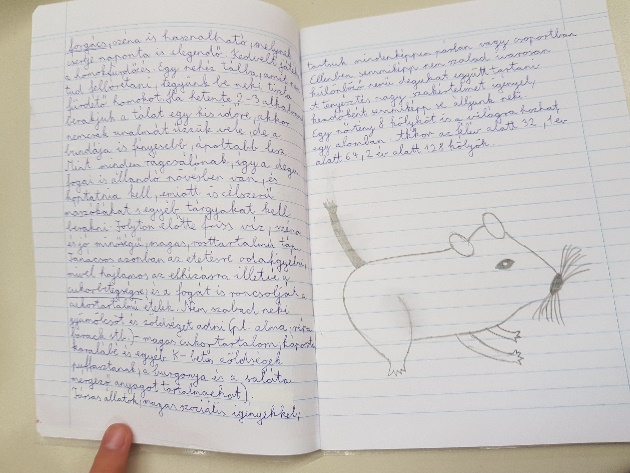 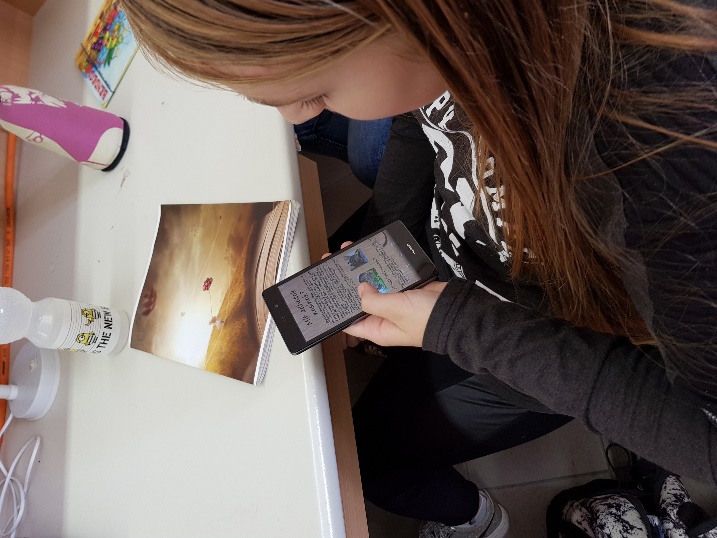 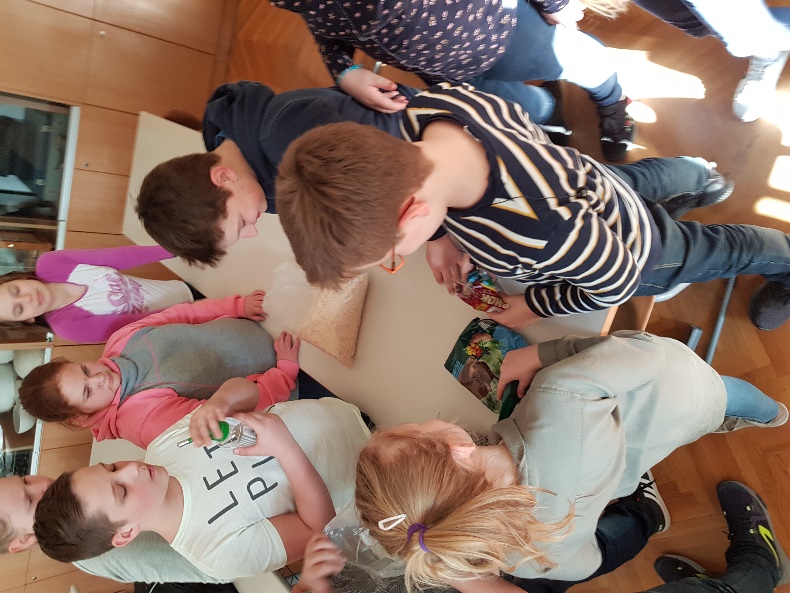 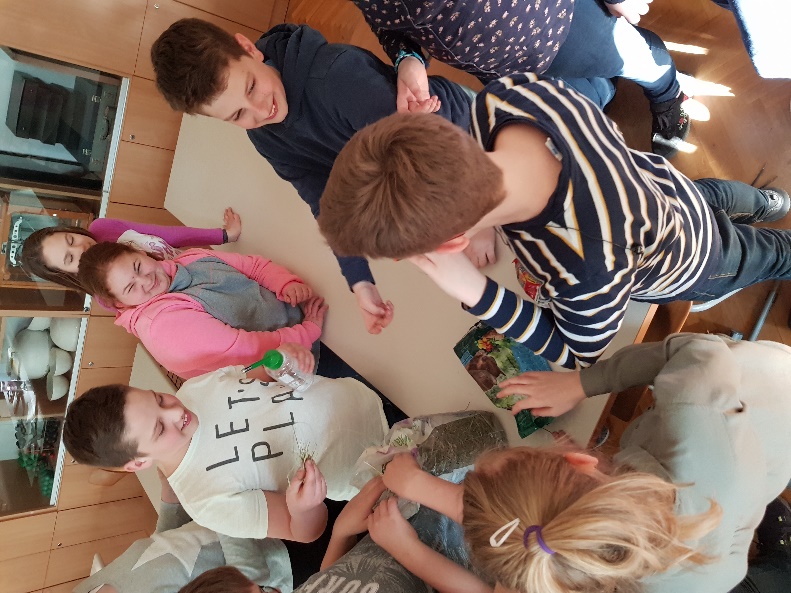 